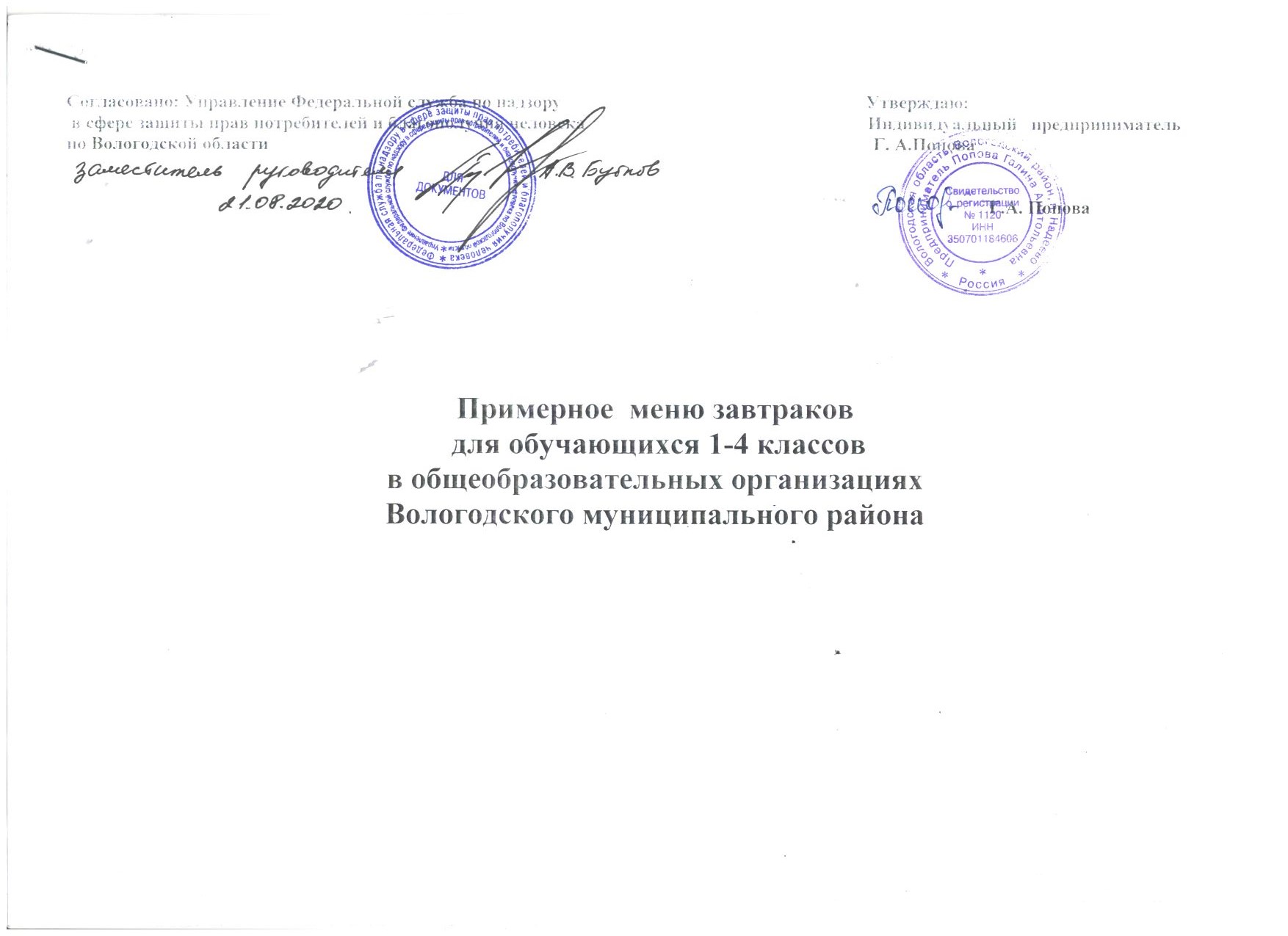 Меню составлено в соответствии с нормативно- правовой и технико- технологической документацией  ( пищевые вещества, витамины, минеральные вещества с учетам справочника « Химический состав российских пищевых продуктов» под  ред. проф.Академика РАМН, И.М. Скурихина). Сборник рецептур блюд и кулинарных изделий для питания детей в дошкольных организациях 2012года.Для приготовления блюд из сырых овощей допускается использовать овощи урожая прошлого года( строго до марта месяца).  № рецеп.Наименование блюдамассапищ  вещ (г)Эн. цен.витам( мг)Минер  вещ (мг)порцииБЖУКкалВ1САСаРМgFeПонедельникЗавтрак275Сосиска отварная506,1512,65015000014,580,5100,85317Макароны отварные1505,514,5126,441860,050214,8637,1721,121,1392Чай с сахаром2000,060,029,9944,4500,030102,51,360,3Хлеб603,960,7220,041040,11002194,828,22,34Итого15,6817,956,47484,450,160,032150,36214,9760,684,59Вторник Завтрак261Тефтели рыбные  с соусом809,422,7210,06121,60,070,25419,2123,621,870,63321Пюре картофельное1503,064,820,44187,50,1418,1625,536,9886,627,751Огурец соленый 300,200,84,50,63,30,30,71,61,11376Компот из сухофруктов2000,440,0227,771130,054031,8215,461,25Хлеб603,960,7220,041040,11002194,828,22,34Итого17,088,2679,11530,60,9725,7129,8109,732284,926,22Среда Завтрак282Биточек мясной с соусом9011,918,9811,962380,0602014,13115,6723,21,19313Греча отварная 1008,66,0938,64243,750,202114,82203,93135,834,56375Напиток клюквенный2000,3025,41400,03501718100,7Помидор свежий300,200,84,50,63,30,30,71,61,11Хлеб603,960,7220,041040,11002194,828,22,34Итого24,9715,7996,84730,2518,341,367,65434198,339,79Четверг Завтрак569Запеканка "Золотистая"150/257,76,9678,685750,190,530,04110,54117,4521,50,73393Чай "Витаминный" с лимоном2000,120,0210,24102,83012,842,20,32Фрукт 1шт2,70,937,8172,8017,461044540,6Итого10,527,88126,68788,80,1920,766,04133,34165,4577,71,65Пятница Завтрак282Котлета мясная 5017,627,96,52080,04001165141,4317Макароны отварные1505,514,5126,441860,050214,8637,1721,121,1376Компот из сухофруктов2000,440,0227,771130,054031,8215,461,25Хлеб603,960,7220,041040,11002194,828,22,34Итого27,5133,1580,756110,2542168,68212,3769,326,09Понедельник Завтрак168Каша  пшенная молочная с маслом2055,675,2832,552080,1502015,5115,9140,71,341104Колбаса в тесте50/509,5521,5312,49277,500,1014,580,5100,85392Чай с сахаром2000,060,029,9944,4500,030102,51,360,3Итого15,2826,8355,03529,950,150,132040198,9152,062,49Вторник Завтрак282Биточек мясной5017,627,96,52080,04001165141,4321Пюре картофельное1503,064,820,44187,50,1418,1625,536,9886,627,751Огурец соленый 300,200,84,50,63,30,30,71,61,11376Компот из сухофруктов2000,440,0227,771130,054031,8215,461,25Хлеб603,960,7220,041040,11002194,828,22,34Итого25,2633,4475,556170,9425,4625,8101,5263,477,056,99Среда  Завтрак305Котлета куриная5041,1312,3312,441860,080,5345,315,06109,7318,131,44317Макароны отварные1505,514,5126,441860,050214,8637,1721,121,1372Компот из свежих фруктов2000,160,1623,8897,60,011,72014,484,43,60,94Хлеб603,960,7220,041040,11002194,828,22,34Итого50,7617,7282,8573,60,252,2566,355,4246,171,055,82Четверг Завтрак237Запеканка творожная с шоколадным соусом100/2523,3220,5847,563250,120,14288227,2310,445,41,38474Булочка "Российская"604,224,8133,312040,070,01916,443,715,10,74393Чай "Витаминный" с фруктами2000,120,0210,245,502,83012,842,20,32Итого27,6625,4191,07574,50,192,98297256,4358,162,72,44Пятница Завтрак300Кура отварная с соусом 50/5018,0813,60228,30,3203226,4124,815,21,28315Рис отварной 1003,315,3728,53175,70,731,192611,4863,0622,730,59Огурец свежий 300,200,84,50,63,30,30,71,61,11375Напиток клюквенный2000,3025,41400,03501718100,7Хлеб603,960,7220,041040,11002194,828,22,34Итого25,8519,6974,77652,51,799,4958,376,58302,2677,235,91Итого Ккал  за 10 дней 6092,65